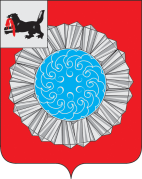 АДМИНИСТРАЦИЯ МУНИЦИПАЛЬНОГО ОБРАЗОВАНИЯ СЛЮДЯНСКИЙ РАЙОНП О С Т А Н О В Л Е Н И Ег. Слюдянкаот 13.05.2015г. № 651Об утверждении Положения о порядке определения размера арендной платы,порядке, условиях и сроках внесения арендной платы за земельные участки, находящиесяв муниципальной собственности муниципального образования Слюдянский районВ целях определения размера арендной платы за земельные участки, находящиеся в муниципальной собственности муниципального образования Слюдянский район, руководствуясь статьями 11, 39.7 Земельного кодекса Российской Федерации, постановлением Правительства Российской Федерации от 16 июля 2009 года № 582 «Об основных принципах определения арендной платы при аренде земельных участков, находящихся в государственной или муниципальной собственности, и о Правилах определения размера арендной платы, а также порядка, условий и сроков внесения арендной платы за земли, находящиеся в собственности Российской Федерации», ст. ст. 38, 47 Устава муниципального образования Слюдянский район (новая редакция), зарегистрированного постановлением Губернатора Иркутской области от 30.06.2005г. № 303-П,П О С Т А Н О В Л Я Ю:Утвердить  Положение о порядке определения размера арендной платы, порядке, условиях и сроках внесения арендной платы за земельные участки, находящиеся в муниципальной собственности муниципального образования Слюдянский район (прилагается).Ввести настоящее постановление в действие со дня, следующего за днем его официального опубликования.3. Опубликовать настоящее постановление в приложении к газете «Славное море», а также разместить на официальном сайте администрации муниципального образования Слюдянский район в сети Интернет.4. Контроль за исполнением настоящего постановления возложить на председателя МКУ «Комитет по управлению муниципальным имуществом и земельным отношениям муниципального образования Слюдянский район», заместителя мэра муниципального образования Слюдянский район Стаценскую Л.В.Мэр муниципального образованияСлюдянский район								А.В. ДолжиковУТВЕРЖДЕНОпостановлением администрациимуниципального образования Слюдянский районот 13.05.2015г. № 651ПОЛОЖЕНИЕ О ПОРЯДКЕ ОПРЕДЕЛЕНИЯ РАЗМЕРА АРЕНДНОЙ ПЛАТЫ, ПОРЯДКЕ, УСЛОВИЯХ И СРОКАХ ВНЕСЕНИЯ АРЕНДНОЙ ПЛАТЫ ЗА ЗЕМЕЛЬНЫЕ УЧАСТКИ, НАХОДЯЩИЕСЯ В МУНИЦИПАЛЬНОЙ СОБСТВЕННОСТИ МУНИЦИПАЛЬНОГО ОБРАЗОВАНИЯ СЛЮДЯНСКИЙ РАЙОНI. ОБЩИЕ ПОЛОЖЕНИЯ1. Настоящее Положение в соответствии с Земельным кодексом Российской Федерации устанавливает порядок определения размера арендной платы, порядок, условия и сроки внесения арендной платы за использование земельных участков, находящихся в муниципальной собственности муниципального образования Слюдянский район.2. Арендная плата за использование земельного участка подлежит расчету в рублях и устанавливается за весь земельный участок, передаваемый в аренду в целом, без выделения застроенной и незастроенной его части.II. ПОРЯДОК ОПРЕДЕЛЕНИЯ РАЗМЕРА АРЕНДНОЙ ПЛАТЫЗА ИСПОЛЬЗОВАНИЕ ЗЕМЕЛЬНОГО УЧАСТКА3. Размер арендной платы при аренде земельных участков, находящихся в муниципальной собственности муниципального образования Слюдянский район (далее - земельные участки), в расчете на год (далее - арендная плата) определяется одним из следующих способов:а) на основании кадастровой стоимости земельных участков;б) по результатам торгов, проводимых в форме аукциона (далее - торги);в) на основании рыночной стоимости земельных участков, определяемой в соответствии с законодательством Российской Федерации об оценочной деятельности.4. В случае предоставления земельного участка в аренду без проведения торгов для целей, указанных в настоящем пункте, арендная плата определяется на основании кадастровой стоимости земельного участка и рассчитывается в размере:а) 0,6 процента в отношении:земельного участка, предоставленного гражданину для сенокошения или выпаса сельскохозяйственных животных;земельного участка, предоставленного крестьянскому (фермерскому) хозяйству для осуществления крестьянским (фермерским) хозяйством его деятельности;б) 2 процентов в отношении:земельного участка, предоставленного без проведения торгов, на котором отсутствуют здания, сооружения, объекты незавершенного строительства, в случаях, не указанных в подпункте «а» настоящего пункта и пункте 6 настоящего Положения.5. В случае заключения договора аренды земельного участка на торгах на право заключения договора аренды земельного участка ежегодный размер арендной платы за земельный участок определяется по результатам этих торгов.При этом начальный ежегодный размер арендной платы за земельный участок определяется независимыми оценщиками в соответствии с законодательством Российской Федерации об оценочной деятельности.6. Арендная плата рассчитывается в соответствии со ставками арендной платы либо методическими указаниями по ее расчету, утвержденными Министерством экономического развития Российской Федерации, в отношении земельных участков, которые предоставлены без проведения торгов для размещения:автомобильных дорог, в том числе их конструктивных элементов и дорожных сооружений, производственных объектов (сооружений, используемых при капитальном ремонте, ремонте и содержании автомобильных дорог);линий электропередачи, линий связи, в том числе линейно-кабельных сооружений;трубопроводов и иных объектов, используемых в сфере тепло-, водоснабжения, водоотведения и очистки сточных вод;объектов, непосредственно используемых для утилизации (захоронения) твердых бытовых отходов;сети связи и объектов инженерной инфраструктуры, обеспечивающих эфирную наземную трансляцию общероссийских обязательных общедоступных телеканалов и радиоканалов.7. Арендная плата за земельный участок, на котором расположены здания, сооружения, объекты незавершенного строительства, в случаях, не указанных в пунктах 4 - 6 настоящего Положения, рассчитывается на основании рыночной стоимости земельного участка, определяемой в соответствии с законодательством Российской Федерации об оценочной деятельности.В этих случаях арендная плата рассчитывается как произведение рыночной стоимости земельного участка и выраженной в процентах ставки рефинансирования Центрального банка Российской Федерации, действующей на начало календарного года, в котором принято решение о предоставлении земельного участка, по следующей формуле:А = С x Р,где:А - арендная плата;С - рыночная стоимость земельного участка, определяемая на основании результатов оценки, проведенной не более чем за 6 месяцев до заключения договора аренды земельного участка;Р - действующая ставка рефинансирования Центрального банка Российской Федерации.8. Размер арендной платы в квартал за использование земельного участка определяется путем деления размера арендной платы в год за использование земельного участка на количество кварталов в году.В случае заключения договора аренды земельного участка после первого дня квартала, а также в случае прекращения договора аренды земельного участка до последнего дня квартала определение размера арендной платы в квартал за использование земельного участка осуществляется путем деления размера арендной платы в год за использование земельного участка на количество дней в году и последующего умножения на количество дней в квартале с момента заключения или до момента прекращения договора аренды земельного участка.9. При заключении договора аренды земельного участка в таком договоре предусматриваются случаи и периодичность изменения арендной платы за использование земельного участка.При этом арендная плата за использование земельного участка ежегодно изменяется в одностороннем порядке по требованию арендодателя на уровень инфляции (максимальное значение уровня инфляции), установленный федеральным законом о федеральном бюджете на очередной финансовый год и плановый период, по состоянию на 1 января очередного года, начиная с года, следующего за годом, в котором принято решение о предоставлении земельного участка в аренду. В случае изменения кадастровой стоимости земельного участка арендная плата за использование этого земельного участка изменяется в одностороннем порядке по требованию арендодателя. При этом арендная плата подлежит перерасчету по состоянию на 1 января года, следующего за годом, в котором произошло изменение кадастровой стоимости. В этом случае изменение арендной платы на уровень инфляции в году, в котором был произведен перерасчет, не проводится.10. При заключении договора аренды земельного участка, в соответствии с которым арендная плата рассчитана на основании рыночной стоимости земельного участка, арендная плата за использование этого земельного участка изменяется в одностороннем порядке по требованию арендодателя, в связи с изменением рыночной стоимости земельного участка, но не чаще чем 1 раз в год. При этом арендная плата подлежит перерасчету по состоянию на 1 января года, следующего за годом, в котором была проведена оценка, осуществленная не более чем за 6 месяцев до перерасчета арендной платы.В случае изменения рыночной стоимости земельного участка размер уровня инфляции, указанный в пункте 9 настоящего Положения, не применяется.III. ПОРЯДОК, УСЛОВИЯ И СРОКИ ВНЕСЕНИЯ АРЕНДНОЙ ПЛАТЫЗА ИСПОЛЬЗОВАНИЕ ЗЕМЕЛЬНЫХ УЧАСТКОВ11. Внесение арендной платы за использование земельных участков осуществляется ежеквартально не позднее 10 числа второго месяца каждого квартала.В случае заключения договора аренды земельного участка после 10 числа второго месяца квартала арендная плата за использование земельного участка в указанном квартале вносится не позднее 10 числа второго месяца следующего квартала.В случае, если договор аренды земельного участка прекратит свое действие до 10 числа второго месяца квартала, арендная плата за использование земельного участка в указанном квартале вносится не позднее последнего дня действия договора аренды земельного участка.12. В случае продажи права на заключение договора аренды земельного участка на торгах допускается внесение арендной платы за использование земельного участка в полном объеме в течение тридцати дней с момента заключения договора аренды земельного участка.13. Арендная плата за использование земельных участков вносится путем перечисления денежных средств на распределительный счет Управления федерального казначейства по Иркутской области, открытый на балансовом счете 40101 «Доходы, распределяемые органами Федерального казначейства между бюджетами бюджетной системы Российской Федерации», в порядке, установленном бюджетным законодательством Российской Федерации.Председатель КУМИ администрациимуниципального района,заместитель мэра муниципальногообразования Слюдянский район						Л.В. Стаценская				